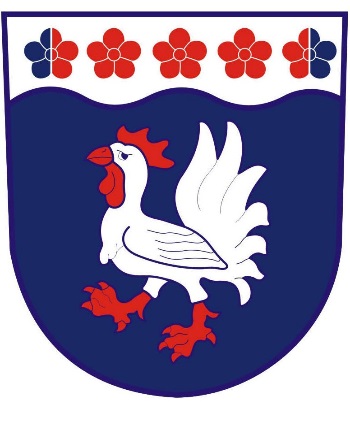 OBEC STUDNICEOZNÁMENÍ O VÝBĚRU NEJVHODNĚJŠÍ NABÍDKYZadavatel oznamuje všem dotčeným zájemcům a uchazečům rozhodnutí o výběru nejvhodnější nabídkyIdentifikační údaje o veřejné zakázce a zadavateliIdentifikační údaje uchazečů, jejichž nabídky byly hodnocenyVýsledek hodnocení nabídek a pořadí nabídekNa základě Zprávy o posouzení a hodnocení nabídek ze dne 17.9. 2018 pořízené hodnotící komisí, rozhodl zadavatel Usnesením Zastupitelstva obce Studnice č. 37/2018 ze dne 17.9.2018 o výběru nejvhodnější nabídky a přidělení shora uvedené veřejné zakázky uchazeči:Veřejná zakázka byla tomuto uchazeči přidělena na základě skutečnosti, že hodnotící komise vyhodnotila tuto nabídku jako:NEJVHODNĚJŠÍ NABÍDKU s nejnižší nabídkovou cenouVe Studnici dne 17.9.2018                                                                                                               Ing. Helena Toldová                                                                                                                       starostkaVeřejná zakázka: Kanalizační řad pod chodníkem za poštou ve StudniciForma zadání:Zakázka malého rozsahu mimo režim zákona č. 134/2016 Sb., o zadávání veřejných zakázekZadavatel:Obec StudniceSídlo:Studnice č.p. 1, PSČ 549 48 StudniceIČ:00273082Číslo nabídkyObchodní firma/ jméno a příjmení  uchazeče/ sídlo/adresaIČ/ RČ1.STAVIBET, Julia Fučíka 96, 517 71 České Meziříčí27472922Vyhodnocené pořadí nabídky:Obchodní firma/ jméno a příjmení  uchazeče/ sídlo/adresaNabídková cena včetně DPH1.STAVIBET, Julia Fučíka 96, 517 71 České Meziříčí465 515,- Kč